LIGO Corner Station showing landscaped areas (outlined).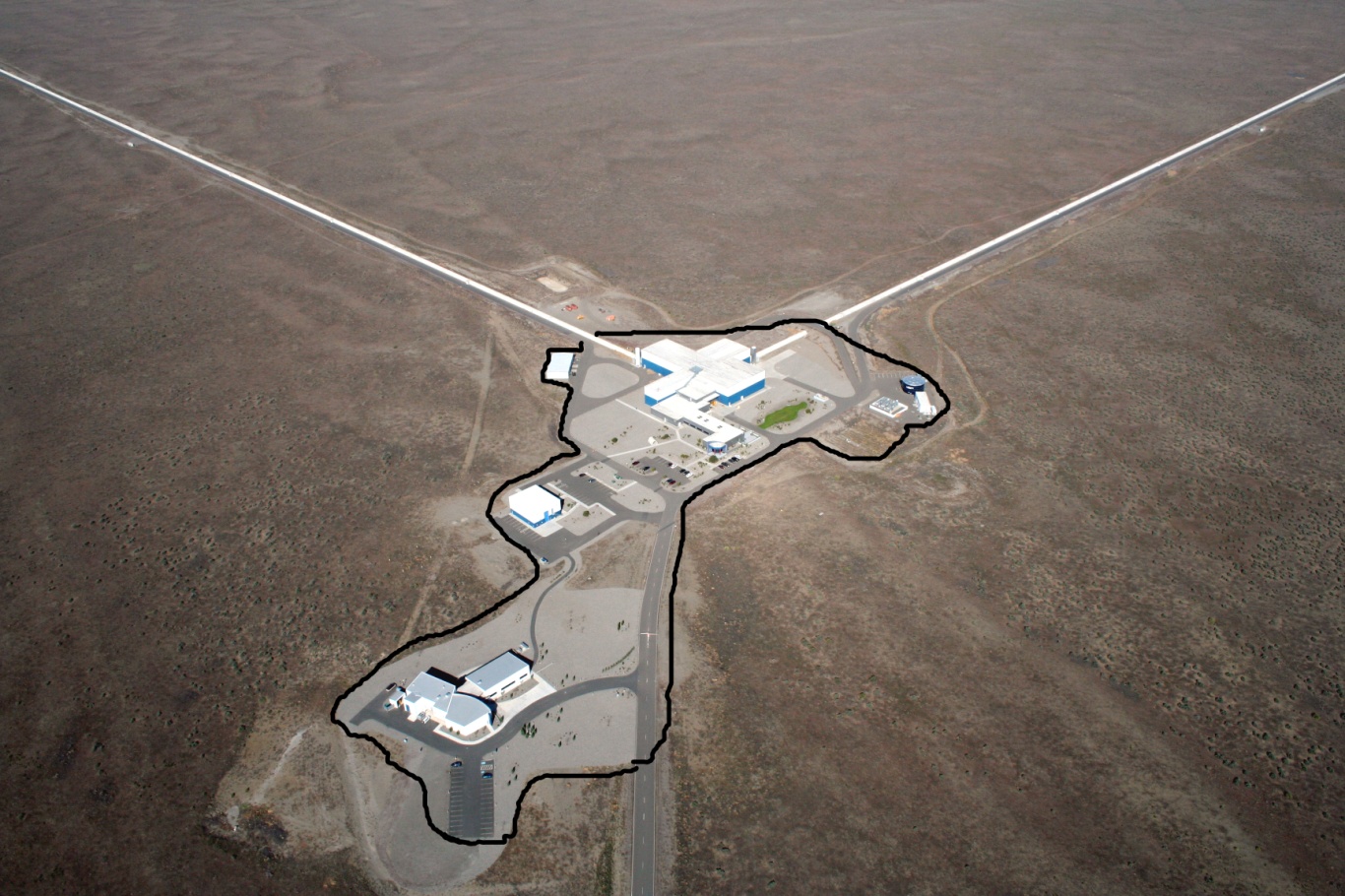 LIGO End Station Y arm (Four similar buildings).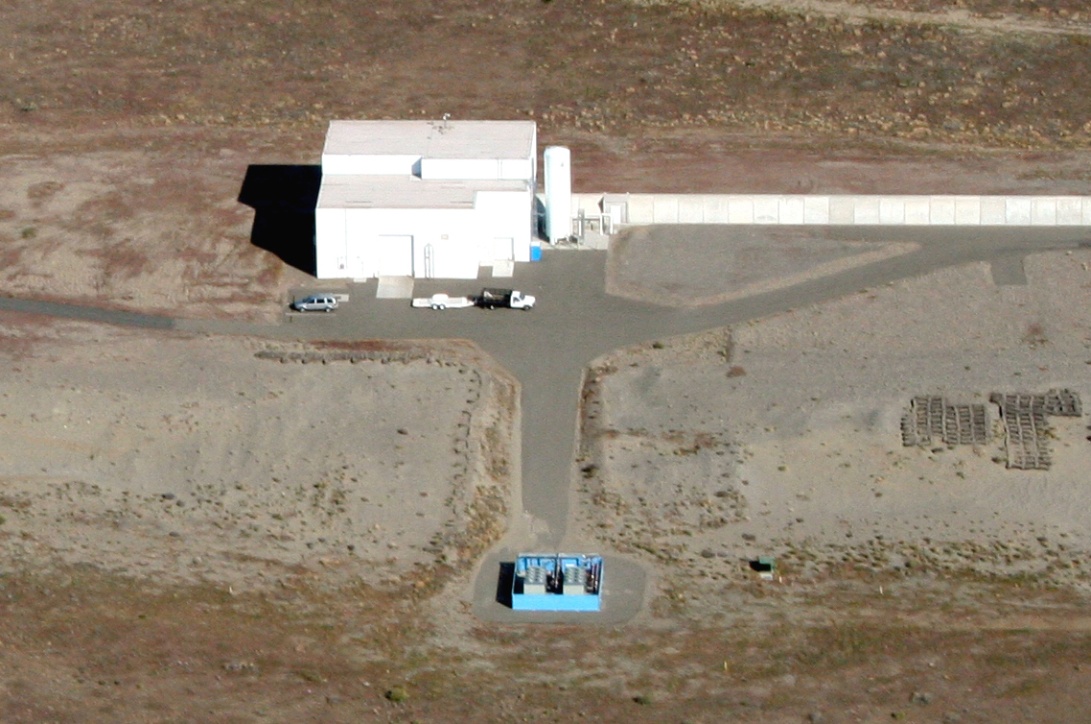 